TECHNICAL DEGREE SPONSORSHIP PROGRAM (TDSP)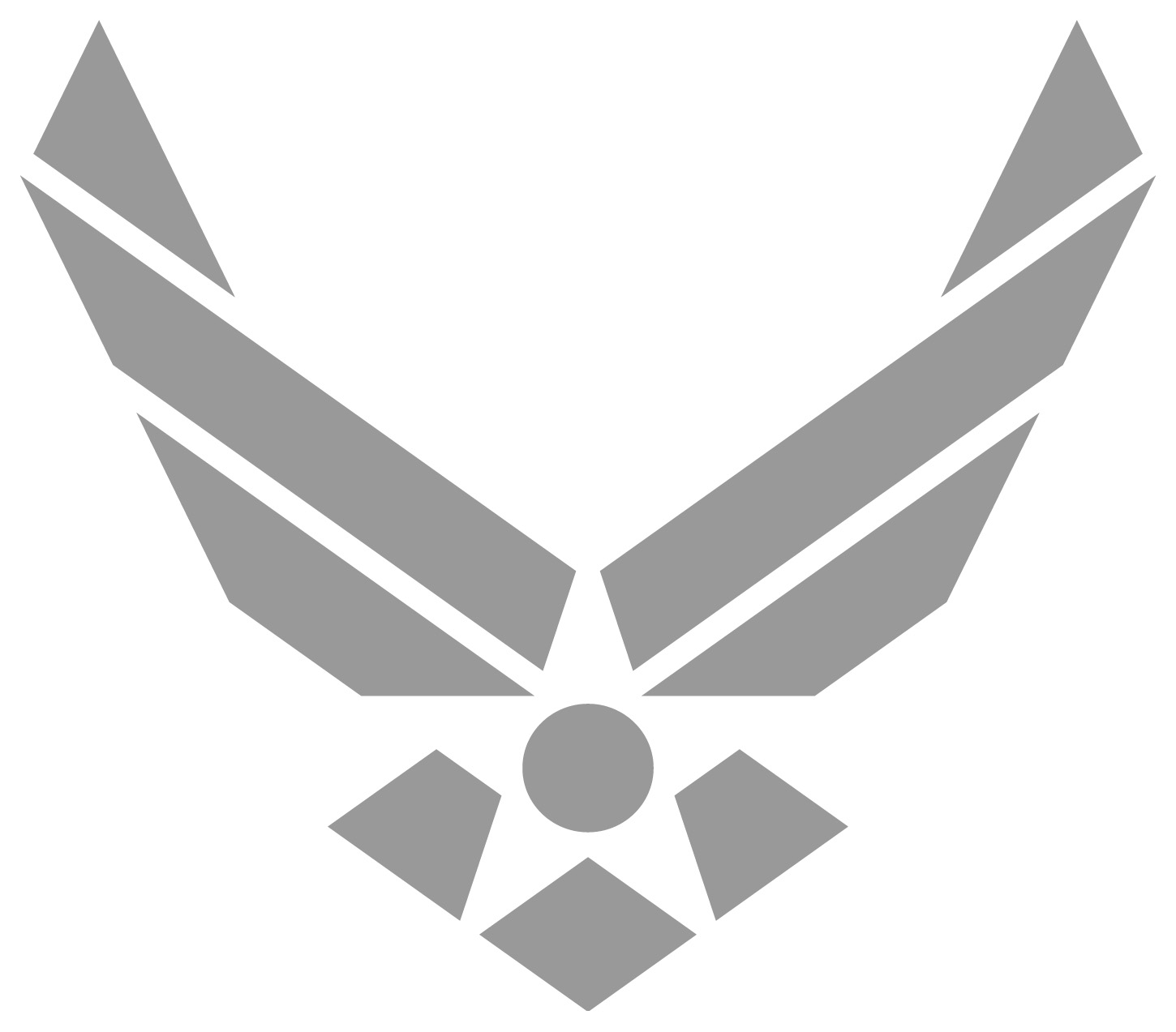 Are you in the process of working towards a technical degree (engineering, meteorology, etc)?  If so the Air Force has a great program that may be for you – the Technical Degree Sponsorship Program (TDSP).  It is an excellent way to earn money while you finish your education.  Upon graduation, you will be commissioned as an officer and get started in an Air Force job that utilizes your technical skills.  If you are looking for a life full of opportunity, where freedom and honor is a part of everything you do, the United States Air Force can help.BASIC ELIGIBILITYCandidates must be between ages 18-34 years old at the time of commissioning and be a US CitizenStudents must be in good academic standing for all college-level studies as well as their academic majorA minimum of 25 on the verbal and 25 on the quantitative portions of the Air Force Officer Qualifying Test (AFOQT)BENEFITS WHILE STILL IN SCHOOLPaid salary as an E-3 of $1,705 a month, local Basic Allowance for Housing (BAH) of $1,419 (single) or $1,893 (married) a month and Basic Allowance for Substance (BAS) of $323 a month (BAH is based on the San Diego 92182 area)Be issued an Air Force ID card (dependents too if married), receive full military benefits to include health care, base exchange and commissary privileges	AFTER GRADUATION FROM COLLEGE	Attend Officer Training School (OTS) at Maxwell AFB, AL for 12 weeks and commissioned as an Air Force Second Lieutenant upon graduationAFTER GRADUATION FROM OTSPaid as an O-1 of $2,745 a month, increased BAH (amount will vary based on where you are stationed) and BASEnter with an initial four-year active duty commitment with possible opportunities to stay longer and make it a careerEarn 30 days of vacation with pay every year, Thrift Savings Plan (www.tsp.gov) and non-contributory retirement programsAccess to fitness centers, golf courses and other recreational facilities at little or no costTuition Assistance and GI Bill (www.gbill.va.gov) monies for higher education while on active duty or after separation/retirementTravel overseas or within the US and much, much more… www.airforce.com will provide a lot of great informationFor more information on TDSP and other opportunities, please contact your local United States Air Force recruiter…SSgt April Silveira3904 Convoy St., Suite 123, San Diego, CA 92111858-292-8303 or april.silveira@us.af.mil 